Il est interdit aux candidats de signer leur composition ou d'y mettre un signe quelconque pouvant indiquer sa provenance.Baccalauréat Professionnel Maintenance des Systèmes de Production Connectés 
Épreuve E2	PREPARATION D’UNE INTERVENTION 
Sous-épreuve E2. a	Analyse et exploitation des données techniquesDOSSIERQUESTIONS-REPONSES                           Matériel autorisé :L’usage de la calculatrice avec mode examen actif est autorisé.   L’usage de calculatrice sans mémoire, « type collège » est autorisé.Une entreprise de conditionnement de légumes possède plusieurs lignes de production au sein de sa structure. Etapes de Production: Problématique : Après trois jours de production, le responsable maintenance s’aperçoit qu’une des lignes de production n’a pas la même cadence que les autres pour l’expédition des palettes de boites de conserves.On vous demande d’identifier cette ligne et de trouver la cause de ce défaut de production.Q1.1 – On vous donne le nombre de palettes prêtes à l’expédition après trois jours de production dans le tableau ci-dessous. Donner la ligne qui a le moins préparé de palettes pour l’expédition à la fin de ces trois jours.Après avoir identifié la ligne de production concernée, nous souhaitons analyser les cadences de chaque poste des lignes pour la journée du mercredi. Q1.2 – A l’aide du tableau ci-dessous, on observe un reste beaucoup trop élevé sur une des lignes. Donner le poste de cette ligne qui fait ralentir la cadence de production. Justifier votre réponse.Après avoir identifié le poste de la ligne concerné, on vous demande d’étudier ce poste.Cette étape est réalisée à l’aide d’un PALETTISEUR MPI 300. Q2.1 – A l’aide du dossier technique, donner la fonction globale du système Palettiseur :Q2.2 – A l’aide du dossier technique, donner les matières d’œuvre entrantes : Q2.3 – A l’aide du dossier technique, donner les matières d’œuvre sortantes : Q2.4 – A l’aide du dossier technique, compléter le tableau ci-dessous en indiquant le nom du sous-ensemble du système ou le nom des fonctions nécessaire au fonctionnement du palettiseur MPI 300.Q3.1 – A l’aide du dossier technique, comparer le tableau suivant avec l’extrait de production idéal du dossier technique et entourer le sous-ensemble qui fait perdre du temps à la production.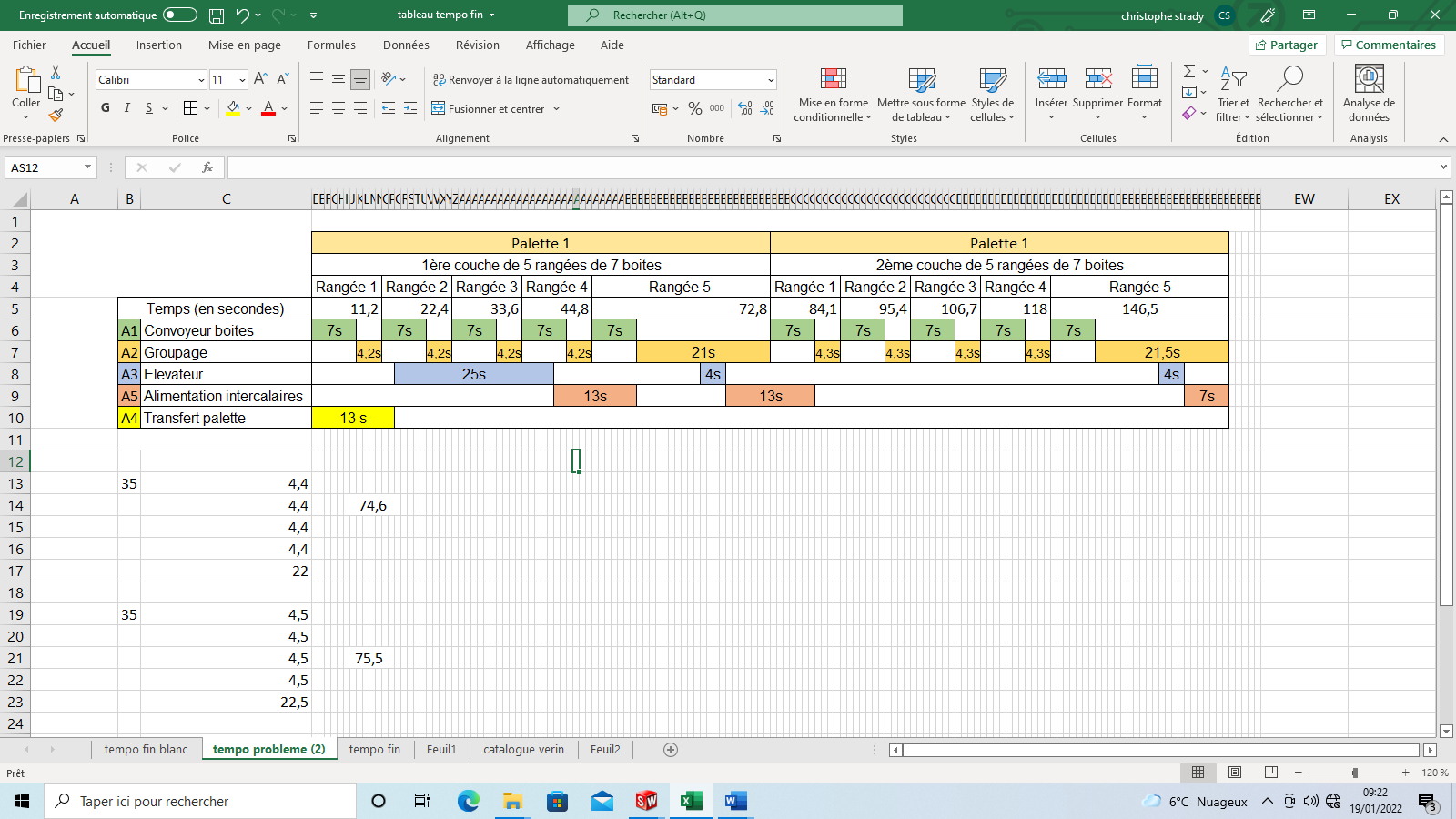 Lors d’une inspection, vous constatez que le vérin de groupage hydraulique fuit en bout de course. Il n’est donc plus fonctionnel et doit être remplacé.Malheureusement, la référence de ce vérin n’est pas en stock.Pour éviter un trop long arrêt sur la ligne de production, on décide donc de le remplacer par un vérin pneumatique dont plusieurs références en magasin existent.On vous demande de choisir le bon vérin pneumatique et de préparer son installation.Q4.1 – A l’aide du dossier technique, compléter l’éclaté du sous-ensemble groupage : 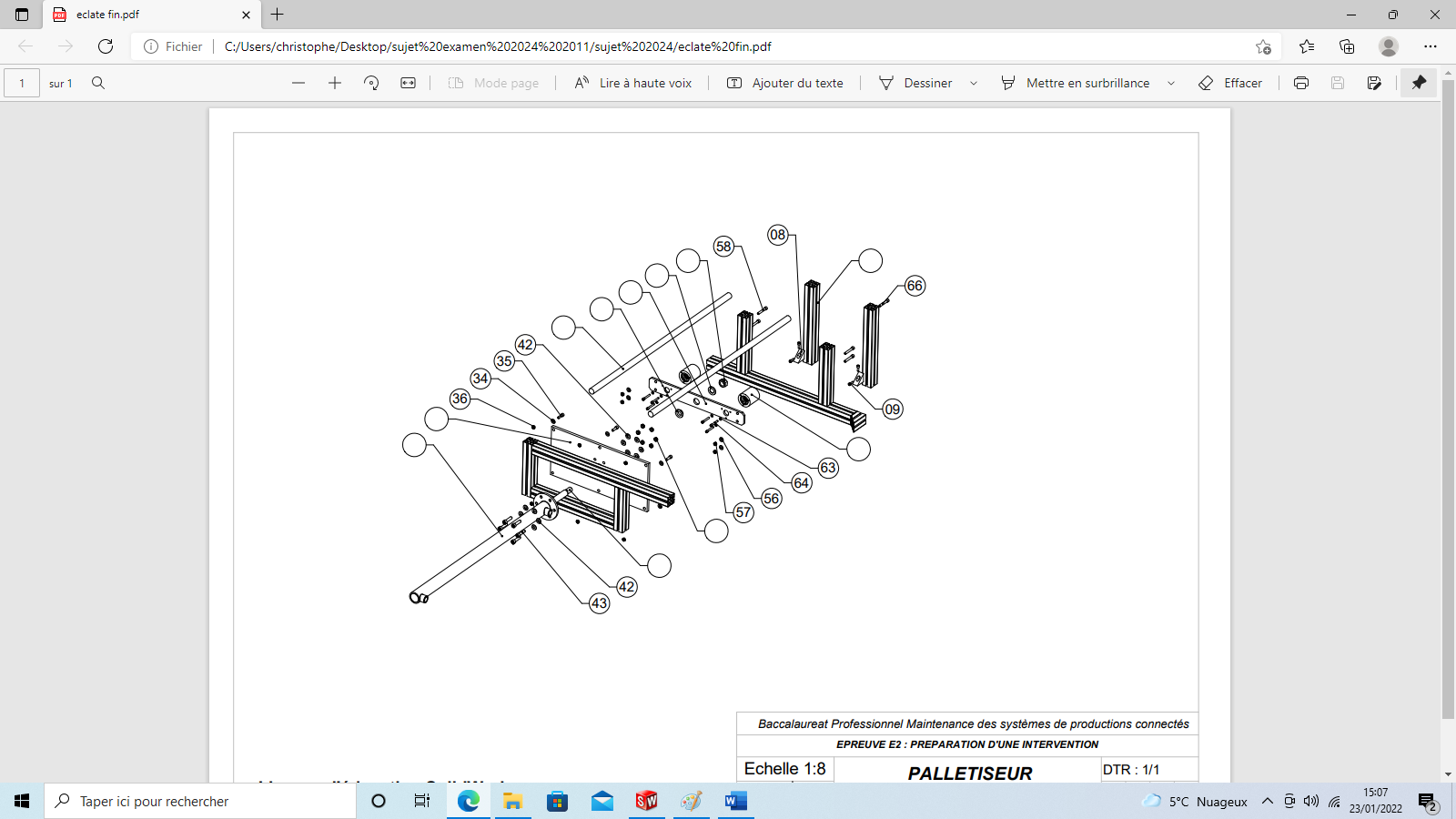 Q4.2 – A l’aide du plan d’ensemble DTR 5/19, compléter les classes d’équivalences des sous-ensembles suivant en indiquant les numéros manquants. (Joints d’étanchéité exclus)SE 1 bâti : {Bâti groupage ; 26 ; 27 ; 31 ; 33 ; 34 ; 35 ; 36 ; 39 ; 41 ; 42 ; 43 ; 44 ; 45 ; 66}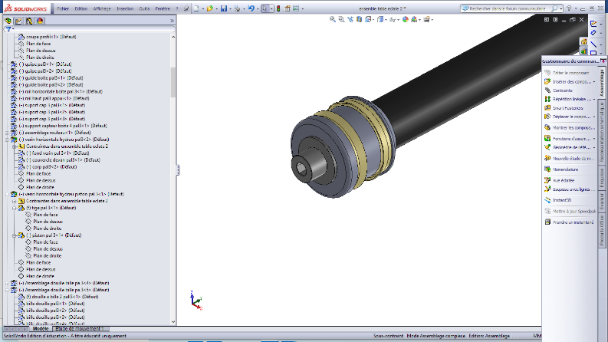 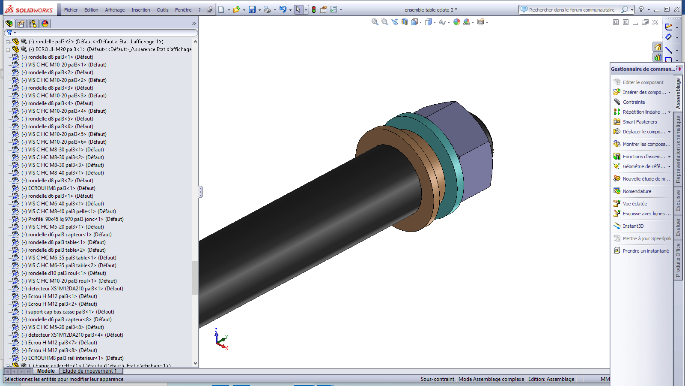 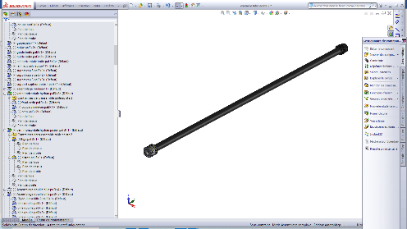 SE 2 ensemble tige vérin : {…. ; 48 ; 50 ; 51 ; 52 ; …. ; 55} 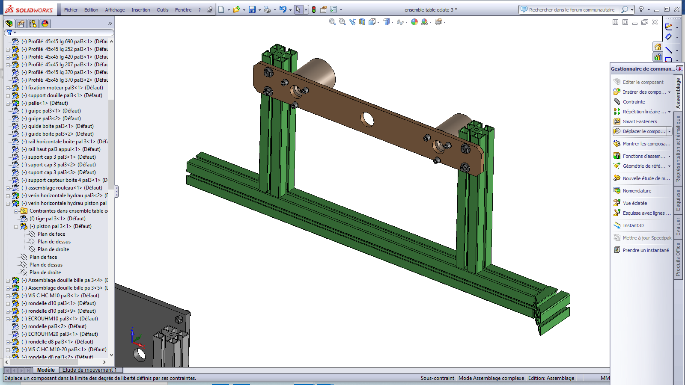 SE 3 ensemble pelle : {…. ; 56 ; 57 ; 58 ; …. ; …. ; 61 ; …., 63, 64} SE 4 ensemble rouleau : {28} Q4.3 – Compléter les tableaux des liaisons cinématiques ci-dessous. 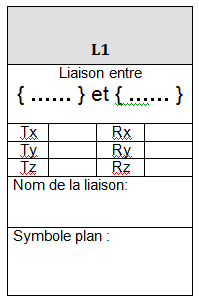 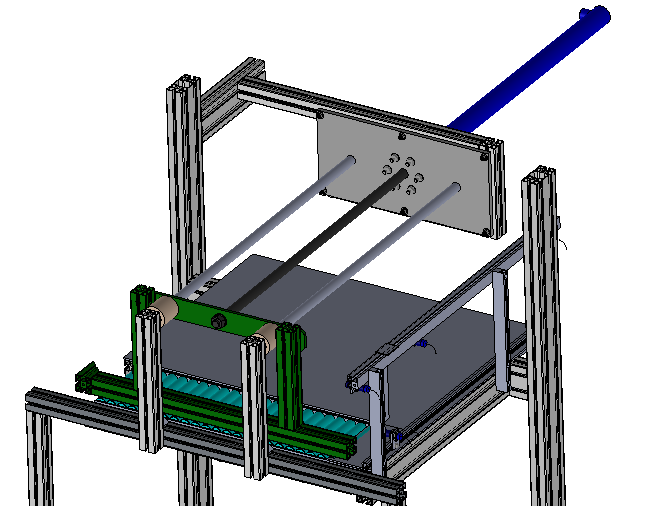 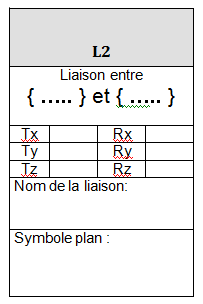 Q4.4 – A l’aide du plan DT5/19, donner les repères et les désignations des pièces qui permettent de réaliser la liaison L2.Q5.1 – A l’aide du dossier technique, identifier les composants de la chaine d’énergie pour la technologie hydraulique de la fonction : Déplacer des rangées de boites de conserves sur la palette.Q5.2– A l’aide du dossier technique DTR 7/19, indiquer le nom, la fonction et les caractéristiques des composants ci-dessous.Q5.3 – A l’aide du dossier technique, identifier les composants de la chaine d’information de la fonction : Déplacer des rangées de boites de conserves sur la palette.Q5.4 – A l’aide du dossier technique DTR 9/19, Indiquer le type du composant S21 en entourant la bonne réponse.Capteur inductif               Capteur capacitif              Capteur photo électriqueQ5.5 – Donner sa fonction.Q5.6 – Entourer le type de signal fourni par le capteur S21.Tout ou rien (TOR)            Analogique                Numérique        Q6.1 – Compléter l’ordre de démontage du vérin hydraulique.A noter, la tige du vérin est rentrée et les flexible hydrauliques sont déjà retirés, il vous reste à retirer le vérin.Q6.2 – On vous demande de déterminer la course nécessaire du vérin pneumatique.Mesurer sur le plan d’ensemble la distance x et donner sa valeur ci-dessous. (Attention à l’échelle 1 :8)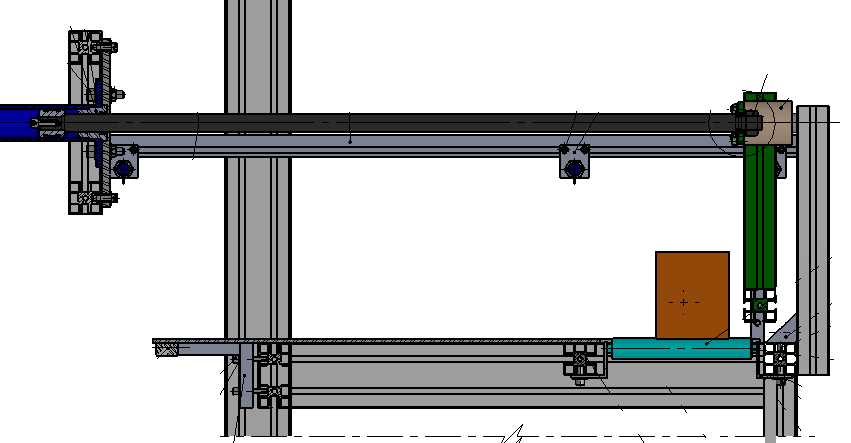 Q6.3 – On souhaite réaliser cette course en 2 secondes (temps aller-retour : 4s). Déterminer la vitesse du vérin en fonction de la distance que vous avez déterminé précédemment.Q6.4 – On prendra une course de vérin de 1000 mm. A l’aide du tableau dans le dossier technique DTR 11/19, donner le ou les vérins qui pourraient convenir à notre installation.On décide de choisir le vérin normalisé ISO CP95SDB63 – 1000 disponible en stock.Q6.5 – A l’aide du document technique DT11/19, donner les différentes caractéristiques de ce vérin. On souhaite maintenant vérifier si le vérin est capable de déplacer la charge maxi (5 rangées de 7 boites de conserves) sur la palette.Q6.6 – Donner le fonctionnement du vérin pour déposer les boites de conserves sur la palette de conditionnement (entourer la bonne réponse)Q6.7 – Calculer la section du piston en sachant que Ø alésage = 63 mm et Ø tige = 20 mm.Q6.8 – Calculer la force du vérin en fonction de la pression maxi de 6 Bars.On prendra une surface de piston de 2800 mm².Q6.9 – On a déterminé une force maximum nécessaire de 800 N pour déplacer la charge sur la palette. Le vérin choisi convient-il ? Entourer et justifier votre réponse.Q6.10 – A l’aide du tableau 1 dans le dossier ressource DT 11/19, donner la pression d’utilisation suffisante pour une force de 800N et un diamètre d’alésage de 63 mm.Q6.11 – On souhaite vérifier la vitesse du vérin. En vous aidant du tableau 2 dans le dossier ressource DT 11/19, donner la vitesse maximum que peut avoir le vérin de Ø63 avec une charge de 80 Kg.Q6.12 – La vitesse nécessaire au bon fonctionnement du système doit être de 0.4m/s (soit 400mm/s). Le vérin convient-il ? Entourer la bonne réponse.Q7.1 – La liaison entre les sous-ensembles SE2 (tige du vérin) et SE3 (pelle) est réalisée à l’aide d’une bague de guidage (rep 55) et un écrou rep 53. Le diamètre en bout de tige (rep 47) du vérin pneumatique est de 16 mm contre 20 mm pour le vérin hydraulique utilisé précédemment.On vous demande de compléter le dessin ci-dessous à l’échelle 2 :1 de la nouvelle bague de guidage pour le vérin pneumatique et indiquer les cotations nécessaires à sa fabrication.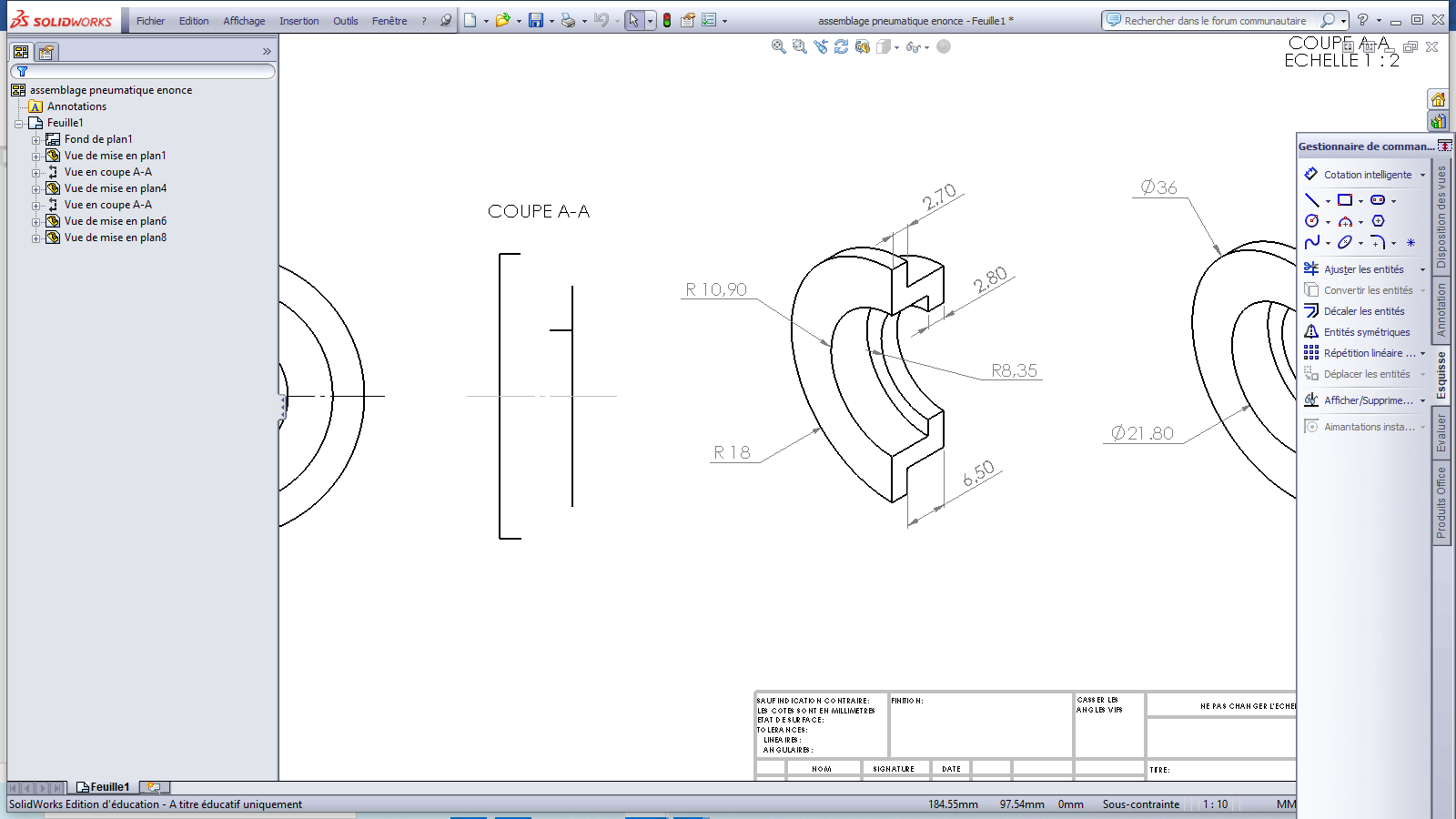 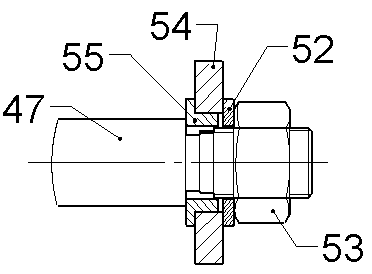 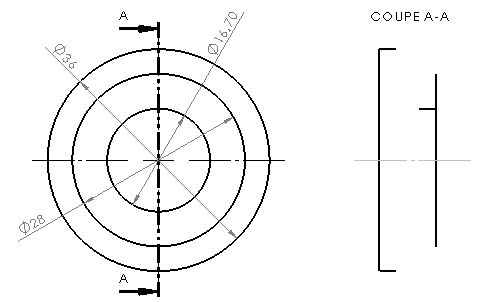 On décide de réaliser cette pièce mécanique à l’aide d’une imprimante 3D.Dans le tableau ci-dessous, on vous propose les fils d’impression que nous avons à disposition.Q7.2 – A l’aide de ce tableau, donner le type de fils d’impression que l’on peut utiliser sur notre imprimante 3D pour obtenir une pièce avec une bonne résistance mécanique.Q7.3 – Donner les températures nécessaires du plateau et de la tête d’extrusion pour une impression correcte de la pièce.Apres impression de la pièce, il faut remonter l’ensemble. Certains réglages sont nécessaires pour le bon fonctionnement du système.Q7.4 – Le sous-ensemble SE3 (pelle) effectue un mouvement de translation par l’intermédiaire du vérin pneumatique et est guidé grâce à deux barres de guidage. 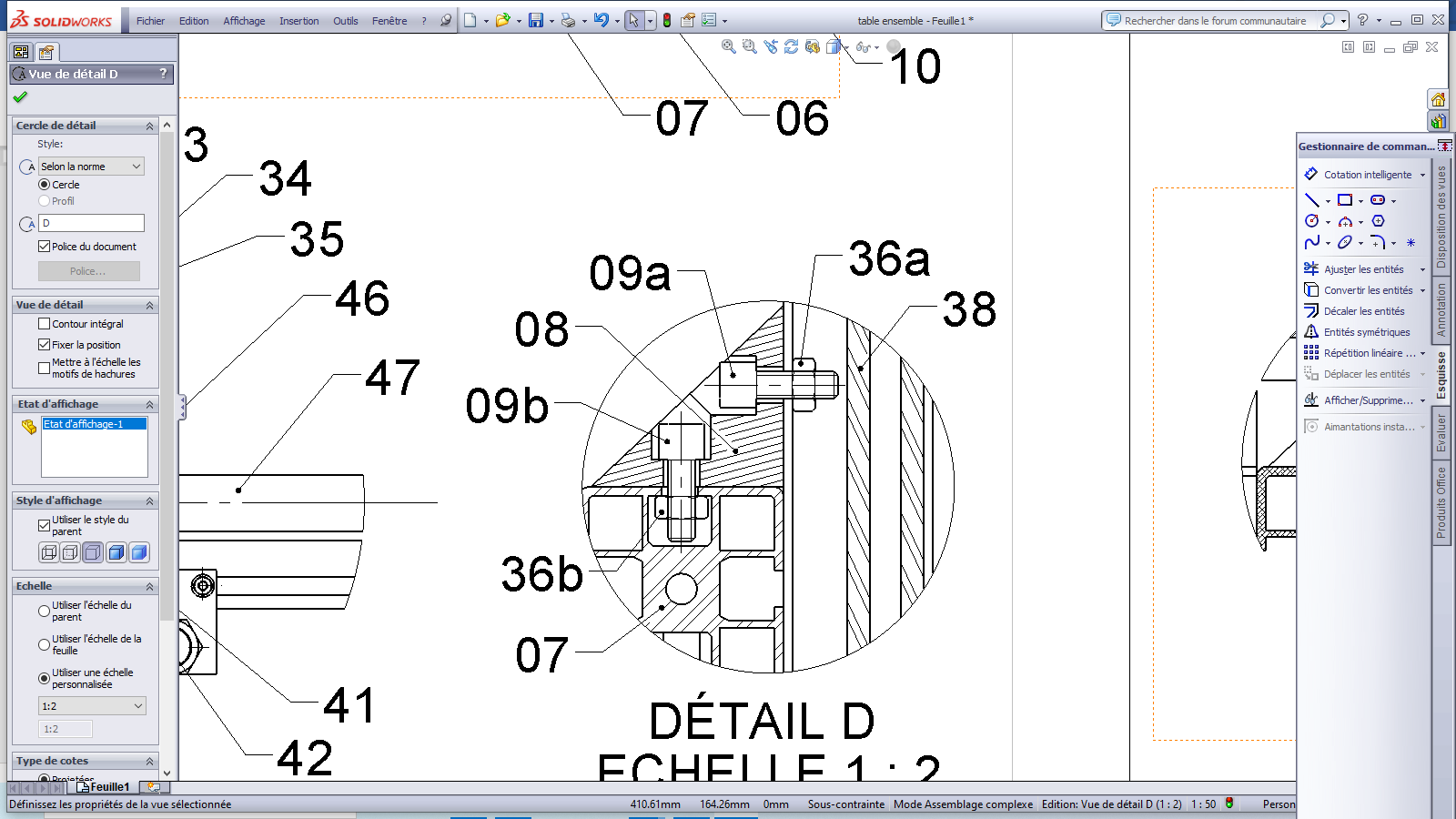 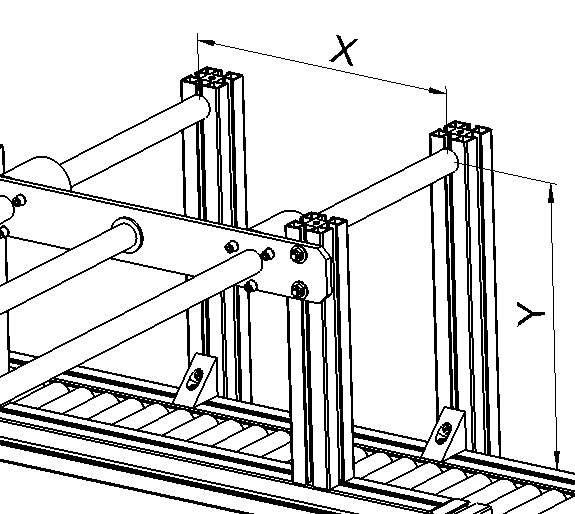 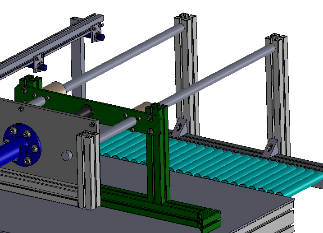  A l’aide du plan d’ensemble DTR 5/19, donner le repère de ces deux guidesQ7.5– Donner la position de ces deux guides avec la tige du vérin pour que le mouvement de translation de la pelle soit réalisé correctement. Entourer la bonne réponse.Q7.6– Que se passe-t-il si les deux guides avec la tige du vérin sont mal positionnés entre eux?Q7.7– A l’aide des figures ci-dessus et du plan d’ensemble DTR 5/19, donner le repère des pièces permettant le réglage vertical (cote Y) des deux guides.Q7.8– A l’aide des figures ci-dessus et du plan d’ensemble DTR 5/19, donner le repère des pièces permettant le réglage horizontal (cote X) des deux guides.Académie :Académie :Académie :Session :Session :Examen :Examen :Examen :Examen :Série :Spécialité/option :Spécialité/option :Repère de l’épreuve :Repère de l’épreuve :Repère de l’épreuve :Épreuve/sous épreuve :Épreuve/sous épreuve :Épreuve/sous épreuve :Épreuve/sous épreuve :Épreuve/sous épreuve :NOM :NOM :NOM :NOM :NOM :(en majuscule, suivi s’il y a lieu, du nom d’épouse)Prénoms :N° du candidat ………………..(le numéro est celui qui figure sur la convocation ou liste d’appel)N° du candidat ………………..(le numéro est celui qui figure sur la convocation ou liste d’appel)N° du candidat ………………..(le numéro est celui qui figure sur la convocation ou liste d’appel)N° du candidat ………………..(le numéro est celui qui figure sur la convocation ou liste d’appel)Né(e) le :N° du candidat ………………..(le numéro est celui qui figure sur la convocation ou liste d’appel)N° du candidat ………………..(le numéro est celui qui figure sur la convocation ou liste d’appel)N° du candidat ………………..(le numéro est celui qui figure sur la convocation ou liste d’appel)N° du candidat ………………..(le numéro est celui qui figure sur la convocation ou liste d’appel)N° du candidat ………………..(le numéro est celui qui figure sur la convocation ou liste d’appel)N° du candidat ………………..(le numéro est celui qui figure sur la convocation ou liste d’appel)N° du candidat ………………..(le numéro est celui qui figure sur la convocation ou liste d’appel)N° du candidat ………………..(le numéro est celui qui figure sur la convocation ou liste d’appel)Appréciation du correcteurAppréciation du correcteurAppréciation du correcteurAppréciation du correcteurAppréciation du correcteurQ1Analyse temporelleTemps conseillé :10 minutesNombre de palettes prêtes à l'expédition après trois jours de productionNombre de palettes prêtes à l'expédition après trois jours de productionNombre de palettes prêtes à l'expédition après trois jours de productionNombre de palettes prêtes à l'expédition après trois jours de productionNombre de palettes prêtes à l'expédition après trois jours de productionNombre de palettes prêtes à l'expédition après trois jours de productionNombre de palettes prêtes à l'expédition après trois jours de productionProduction sur 3 joursLigne 1Ligne 2Ligne 3Ligne 4Ligne 5Ligne 6Lundi80 palettes8080798181Mardi818181788081Mercredi818081778181Total242241242234242243Analyse de la production du mercredi pour 8h00 de travailAnalyse de la production du mercredi pour 8h00 de travailAnalyse de la production du mercredi pour 8h00 de travailAnalyse de la production du mercredi pour 8h00 de travailAnalyse de la production du mercredi pour 8h00 de travailAnalyse de la production du mercredi pour 8h00 de travailPoste 6 : Stérilisation des boites Poste 7 : Etiquetage des boites Poste 8 : Conditionnement des boites Poste 8 : Conditionnement des boites Reste en fin de journée de productionNuméro de ligneNombre de boites                                         (max 15000)Nombre de boitesNombre de palettes                        (175 boites par palette)Nombre de boites conditionnésReste en fin de journée de productionLigne 11419714197811417522Ligne 214163141638014000163Ligne 31419814198811417523Ligne 414180141807713475705Ligne 51420014200811417525Ligne 61420114201811417526Q2 Analyse Fonctionnelle du systèmeDTR 2/19-3/19 Temps conseillé :10 minutesFonctionsSous-ensembleA1 : Former des rangées de boites de conservesA2 : Former des couches de boites de conservesElévateurTransfert paletteA5 : Alimenter le poste de palettisation en intercalaireQ3 Analyse Temporelle du systèmeDTR 4/19 Temps conseillé :5 minutesQ4Analyse Fonctionnelle et Structurelle du sous ensemble concernéDTR 05/19 Temps conseillé :25 minutesQ5Identification de chaine d’énergie et de la chaine d’informationDTR 7 à 10/19Temps conseillé :20 minutesRepèreDésignation et caractéristiquesFonction0V61V6Q6Etude du remplacement du vérin hydraulique en vérin pneumatiqueDTR 5/19 ;        DTR 11 à 16/19 Temps conseillé :30 minutesEtapeOpérationOutillage12Retirer la rondelle repère 52A la main345Retire le vérin hydrauliqueA la main avec élingueQ7Installation du nouveau vérin pneumatiqueDTR 05/19 Temps conseillé :20 minutesFils PLAFils ABSFils PET-GFils NylonTempérature plateau0 à 60°70 à 90°60 à 70°0 à 60°Température d'extrusion180 à 220°200 à 260°220 à 240°240 à 260°Vitesse d'impression30 à 90 mm/s30 à 70 mm/s30 à 90 mm/s30 à 70 mm/sResistance mécanique20%80%60%60%AvantagesNe nécessite pas de plateau chauffant. Peu de souci de déformationRésiste aux chocs           Durable,Résiste à la chaleurFacile d'utilisation Leger et solideDurable et soupleRésiste à la corrosionInconvénientsPeu résistant à la chaleur Peut vite casser Sensible à l'humidité Mauvaise adhérence Nécessite un plateau chauffant Fragile dans le sens des couches.        Peu de souplesse.Inflammable Sensible à l'humiditéUtilisationTout type de piècesTous types de pièces résistants aux chocsPlastique pour faire emballage(Ex : bouteille)Pièces mécaniques avec frottement